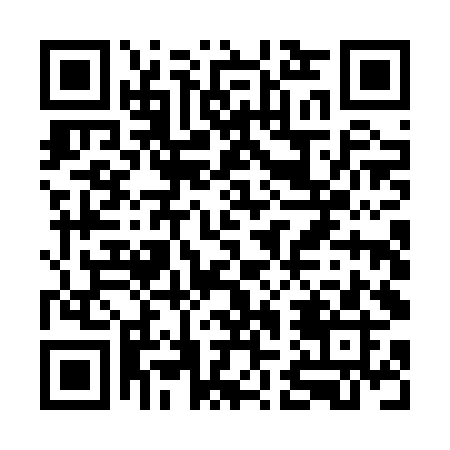 Prayer times for Andrioniskis, LithuaniaWed 1 May 2024 - Fri 31 May 2024High Latitude Method: Angle Based RulePrayer Calculation Method: Muslim World LeagueAsar Calculation Method: HanafiPrayer times provided by https://www.salahtimes.comDateDayFajrSunriseDhuhrAsrMaghribIsha1Wed3:015:371:176:298:5811:252Thu3:005:341:176:309:0011:263Fri2:595:321:176:319:0211:274Sat2:585:301:176:329:0411:275Sun2:575:281:166:339:0611:286Mon2:565:261:166:359:0811:297Tue2:565:241:166:369:1011:308Wed2:555:221:166:379:1211:319Thu2:545:201:166:389:1411:3110Fri2:535:181:166:399:1611:3211Sat2:525:161:166:409:1811:3312Sun2:525:141:166:419:1911:3413Mon2:515:121:166:429:2111:3514Tue2:505:101:166:439:2311:3515Wed2:495:081:166:459:2511:3616Thu2:495:071:166:469:2711:3717Fri2:485:051:166:479:2911:3818Sat2:475:031:166:489:3011:3919Sun2:475:011:166:499:3211:3920Mon2:465:001:166:509:3411:4021Tue2:454:581:166:519:3511:4122Wed2:454:571:176:519:3711:4223Thu2:444:551:176:529:3911:4224Fri2:444:541:176:539:4011:4325Sat2:434:521:176:549:4211:4426Sun2:434:511:176:559:4311:4527Mon2:424:501:176:569:4511:4528Tue2:424:491:176:579:4611:4629Wed2:414:471:176:589:4811:4730Thu2:414:461:176:589:4911:4731Fri2:414:451:186:599:5111:48